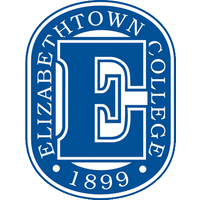 ELIZABETHTOWN COLLEGE PHYSICIAN ASSISTANT PROGRAM      SCPE LETTER OF INTENT: CLINICAL SITEHealth Care Facility Name: _________________________________________________________________Address: ________________________________________________________________________________Clinical Site Representative: (Name/Title):_____________________________________________________Email: __________________    Phone Number: _________________    Fax Number: __________________
Discipline: 	[  ] Family Medicine	[   ] Pediatrics		[  ] Women’s Health		[  ] Surgery		[   ] Internal Medicine	[   ] Emergency Medicine		[  ] Behavioral/Psychiatric Medicine		[   ] Other __________________For each of the following 5-week supervised clinical practice experiences, please indicate the number of students you are tentatively willing to accommodate. 

Preceptor Names/Credentials: 							________________________________          ________________________________          ________________________________________________________________          ________________________________          ________________________________________________________________          ________________________________          ________________________________

Completion of the above signifies the clinical site’s intent to support the Clinical Education of students enrolled in Elizabethtown College’s Physician Assistant Program.Signature of Clinical Site Authorized Representative 							Date	Elizabethtown College PA Program Representative							Date

[    ] Affiliation Agreement Signed	ELIZABETHTOWN COLLEGE PHYSICIAN ASSISTANT PROGRAM       SCPE LETTER OF INTENT: PRECEPTORHealth Care Facility Name: _________________________________________________________________Address: ________________________________________________________________________________Preceptor Name/Title: _____________________________________________________________________Email: __________________    Phone Number: _________________    Fax Number: __________________
Discipline: 	[  ] Family Medicine	[   ] Pediatrics		[  ] Women’s Health		[  ] Surgery		[   ] Internal Medicine	[   ] Emergency Medicine		[  ] Behavioral/Psychiatric Medicine		[   ] Other __________________For each of the following 5-week supervised clinical practice experiences, please indicate the number of students you are tentatively willing to accommodate. 

Preceptor Name/Credentials: 							___________________________________________________________________________________________________________Supervising or Collaborating Physician Name/Credentials: ___________________________________________________________________________________________________________

Completion of the above signifies the preceptor’s intent to support the Clinical Education of students enrolled in Elizabethtown College’s Physician Assistant Program.Signature of Preceptor			 							Date	Elizabethtown College PA Program Representative							Date

[    ] Affiliation Agreement Signed	Tentative Rotation DatesNumber of StudentsNotes1: August-September2: October-November3: November-December4: January-February5: February-March6: April-May7: May-June8: July-AugustTentative Rotation DatesNumber of StudentsNotes1: August-September2: October-November3: November-December4: January-February5: February-March6: April-May7: May-June8: July-August